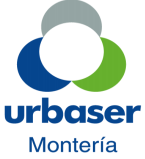 PROGRAMACIÓN CORTE DE CÉSPED: MAYO 2022MACRORUTA: 611 CIUDAD DE MONTERIA – HORARIO: 5:00 – 13:00SEMANAUBICACIÓNFECHA INICIALFECHA FINAL18GLORIETA BICENTENARIO - GLORIETA VIA ARBOLETES2/05/20228/05/202218Glorieta Puente nuevo Margen Izquierda2/05/20228/05/202218Cancha Juan XXIII2/05/20228/05/202218Cancha Minuto de Dios2/05/20228/05/202218Parque Casita Nueva2/05/20228/05/202218Parque de las Frutas2/05/20228/05/202218Parque Las Viñas2/05/20228/05/202218Parque Villa Real2/05/20228/05/202218Parque del Barrio Amparo2/05/20228/05/202218Parque de la Iglesia Rep. De Panamá2/05/20228/05/202218Parque de los Policías2/05/20228/05/202218Cancha La Ribera2/05/20228/05/202218Río de Janeiro2/05/20228/05/202218Glorieta  Puente  Viejo  -  Calle 22 Con Circunv.2/05/20228/05/202218Parque Cesar Vergara2/05/20228/05/202218Cancha de Holanda2/05/20228/05/202218Parque Caracolí2/05/20228/05/202218Parque Rancho Grande  Mz 2332/05/20228/05/202218Parque Rancho Grande Mz 2272/05/20228/05/202218Parque Rancho Grande Mz 2472/05/20228/05/202218Parque Betancí2/05/20228/05/202218Parque Urb. El Puente #1-A-B2/05/20228/05/202218Parque Cancha Urbanización el Puente2/05/20228/05/202218Glorieta Los Mangos2/05/20228/05/202218Parque Barrio Colón2/05/20228/05/202218Parque Balboa2/05/20228/05/202218Glorieta Curva de la Vida2/05/20228/05/202218Parque Obrero2/05/20228/05/202218Cancha Buenavista2/05/20228/05/202218Zona Residual Barrio Buenavista Cr 12/05/20228/05/202218Parque Buenavista2/05/20228/05/202218Zona Residual-Vía Hospital.Cgio.C.Lleras2/05/20228/05/202218Parque entrada Barrio la Granja2/05/20228/05/202218Parque la Coquera -Cancha2/05/20228/05/202218Parque Ronda del Sinú Norte2/05/20228/05/202218Parque La Ventana2/05/20228/05/202218Zona verde Calle 582/05/20228/05/202218CALLE  44  AV.  CIRCUNV.-CALLE  44 CRA. 42/05/20228/05/202218Parque Los Laureles Ms 922/05/20228/05/202218CALLE 50 CRA.2-CALLE 44 CRA. 42/05/20228/05/202218Glorieta Calle 442/05/20228/05/202218CRA. 2 AV. CIRCUNV.-CALLE   41 CRA. 22/05/20228/05/202218CALLE  41  AV.  CIRCUNV.-CALLE  41 AV. 1ª2/05/20228/05/202218Parque Los Laureles Mz972/05/20228/05/202218Parque Nariño2/05/20228/05/202218Parque de la Cruz2/05/20228/05/202218Parque Montería Moderno2/05/20228/05/202218Parque de la Catedral2/05/20228/05/202218Parque Central Simón Bolívar2/05/20228/05/202218Parque Ronda del Sinú Centro2/05/20228/05/202218Zonas verdes Andenes Avenida Primera2/05/20228/05/202218Parque del Campesino2/05/20228/05/2022SEMANAUBICACIÓNFECHA INICIALFECHA FINAL19Parque los Campanos09/05/202215/05/202219Parque de la Virgencita09/05/202215/05/202219Cancha Zarabanda09/05/202215/05/202219Parque Cancha Barrio Santa Fe09/05/202215/05/202219Parque  Barrio  Santa  Fé-Vía  Batallón-Der.09/05/202215/05/202219Zona  residual  Batallón.  Lado  Izq  Mz 29609/05/202215/05/202219Zona  residual  Batallón.  Lado  Izq  Mz 29609/05/202215/05/202219Cancha Al lado Colegio Antonia Santos09/05/202215/05/202219Zona    Residual    Cll    10    #3-Via    al Hospital09/05/202215/05/202219Zona    Residual    Cll    10    #2-Via    al Hospital09/05/202215/05/202219Zona    Residual    Cll    10    #1-Via    al Hospital09/05/202215/05/202219Zona      Residual      Cll      10-Seguido Comfacor09/05/202215/05/202219Parque Comfacor09/05/202215/05/202219Glorieta frente colegio Comfacor09/05/202215/05/202219Parque La Granja09/05/202215/05/202219Cancha del P509/05/202215/05/202219La Plaza Roja09/05/202215/05/202219Cancha Néstor Teherán09/05/202215/05/202219Parque de la Virgen del Carmen09/05/202215/05/202219Parque Divino Niño09/05/202215/05/202219Parque Barrio P5-Cancha Tejo09/05/202215/05/202219Parque Samaria09/05/202215/05/202219Parque Moncada09/05/202215/05/202219Cancha Barrio Boston09/05/202215/05/202219Parque Lineal Las Golondrinas09/05/202215/05/202219Parque el Prado09/05/202215/05/202219Parque Barrio Galilea09/05/202215/05/202219Glorieta El Prado09/05/202215/05/202219Zona Residual Tr 5 Cll 4-La Granja09/05/202215/05/202219Cancha Villa Margarita09/05/202215/05/202219Cancha Barrio Panzenú09/05/202215/05/202219Parque Barrio Los Araújos09/05/202215/05/202219Parque Nuevo Horizonte09/05/202215/05/202219Parque Los Robles09/05/202215/05/202219Parque Barrio La Candelaria09/05/202215/05/202219Parque Berlín09/05/202215/05/202219Parque Mogambo #509/05/202215/05/202219Parque Mogambo  Mz 627.09/05/202215/05/202219Parque Mogambo "Mara Bechara"09/05/202215/05/202219Cancha Softball-Mogambo09/05/202215/05/202219Parque Villa Rocío09/05/202215/05/202219Parque Barrio Canta Claro-Iglesia S.Fma09/05/202215/05/202219Parque La Pradera 5 Etapa09/05/202215/05/202219Zona residual la pradera (posa)09/05/202215/05/202219Parque Barrio Canta Claro-La Isla09/05/202215/05/202219Parque Cantaclaro -Iglesia Divino Niño09/05/202215/05/202219Avenida la Ciudadanía09/05/202215/05/202219Parque Brizalia09/05/202215/05/202219Parque Barrio La Floresta Mz 23709/05/202215/05/202219Parque Barrio La Floresta Mz 20009/05/202215/05/202219Parque Cll 29 Cr 18-Frente la Gallera09/05/202215/05/202219Parque El Mora09/05/202215/05/202219MTO.   GANADERIA-CALLE   41   AV. CIRCUNV.09/05/202215/05/202219Glorieta Canta Claro09/05/202215/05/202219Parque Los Ángeles09/05/202215/05/202219Parque barrio Castilla la Nueva09/05/202215/05/202219Parque barrio La Castellana09/05/202215/05/202219Parque Iglesia Barrio Recreo09/05/202215/05/202219Parque Iglesia Mocarí09/05/202215/05/202219Cancha de fútbol Mocarí09/05/202215/05/202219Cancha  Múltiple Mocarí09/05/202215/05/202219Parque El Recreo09/05/202215/05/202219Parque Ronda del Sinú Norte09/05/202215/05/202219Parque La Ventana09/05/202215/05/202219Zona verde Calle 5809/05/202215/05/202219CALLE  44  AV.  CIRCUNV.-CALLE  44 CRA. 409/05/202215/05/202219Parque Los Laureles Ms 9209/05/202215/05/202219CALLE 50 CRA.2-CALLE 44 CRA. 409/05/202215/05/202219Glorieta Calle 4409/05/202215/05/2022SEMANAUBICACIÓNFECHA NICIALFECHA FINAL20Parque Bonanza #216/05/202222/05/202220Parque Bonanza #416/05/202222/05/202220Parque Bonanza #516/05/202222/05/202220Parque Bonanza #116/05/202222/05/202220Parque Bonanza #316/05/202222/05/202220Parque el Limonar16/05/202222/05/202220Parque Portal de Navarra16/05/202222/05/202220GLORIETA 29-MTO. GANADERIA16/05/202222/05/202220Cancha de Futbol la Pradera16/05/202222/05/202220Parque La Pradera-Frente Polideportivo16/05/202222/05/202220Polideportivo la Pradera16/05/202222/05/202220Estadio de Béisbol la Pradera16/05/202222/05/202220Parque la Pradera #2-Cerca Cancha16/05/202222/05/202220Parque Barrio Pasatiempo16/05/202222/05/202220Parque Iglesia de Pasatiempo16/05/202222/05/202220Parque de Tránsito16/05/202222/05/202220Estadio de Béisbol de Pasatiempo16/05/202222/05/202220Cancha 6 de Marzo16/05/202222/05/202220Parque del Avión16/05/202222/05/202220Glorieta Calle 2716/05/202222/05/202220GLORIETA 29-MTO. POSTOBON16/05/202222/05/202220GLORIETA BICENTENARIO - GLORIETA VIA ARBOLETES16/05/202222/05/202220Glorieta Puente nuevo Margen Izquierda16/05/202222/05/202220Cancha Juan XXIII16/05/202222/05/202220Cancha Minuto de Dios16/05/202222/05/202220Parque Casita Nueva16/05/202222/05/202220Parque de las Frutas16/05/202222/05/202220Parque Las Viñas16/05/202222/05/202220Parque Villa Real16/05/202222/05/202220Parque del Barrio Amparo16/05/202222/05/202220CRA. 2 AV. CIRCUNV.-CALLE   41 CRA. 216/05/202222/05/202220CALLE  41  AV.  CIRCUNV.-CALLE  41 AV. 1ª16/05/202222/05/202220Parque Los Laureles Mz9716/05/202222/05/202220Parque Nariño16/05/202222/05/202220Parque de la Cruz16/05/202222/05/202220Parque Montería Moderno16/05/202222/05/202220Parque de la Catedral16/05/202222/05/202220Parque Central Simón Bolívar16/05/202222/05/202220Parque Ronda del Sinú Centro16/05/202222/05/202220Zonas verdes Andenes Avenida Primera16/05/202222/05/202220Parque del Campesino16/05/202222/05/202220Avenida la Ciudadanía16/05/202222/05/202220Parque Brizalia16/05/202222/05/202220Parque Barrio La Floresta Mz 23716/05/202222/05/202220Parque Barrio La Floresta Mz 20016/05/202222/05/202220Parque Cll 29 Cr 18-Frente la Gallera16/05/202222/05/202220Parque El Mora16/05/202222/05/202220MTO.   GANADERIA-CALLE   41   AV. CIRCUNV.16/05/202222/05/202220Glorieta Canta Claro16/05/202222/05/2022SEMANAUBICACIÓNFECHA NICIALFECHA FINAL21Parque Los Ángeles23/05/202229/05/202221Parque barrio Castilla la Nueva23/05/202229/05/202221Parque barrio La Castellana23/05/202229/05/202221Parque Iglesia Barrio Recreo23/05/202229/05/202221Parque Iglesia Mocarí23/05/202229/05/202221Cancha de fútbol Mocarí23/05/202229/05/202221Cancha  Múltiple Mocarí23/05/202229/05/202221Parque El Recreo23/05/202229/05/202221Parque Ronda del Sinú Norte23/05/202229/05/202221Parque La Ventana23/05/202229/05/202221Zona verde Calle 5823/05/202229/05/202221CALLE  44  AV.  CIRCUNV.-CALLE  44 CRA. 423/05/202229/05/202221Parque Los Laureles Ms 9223/05/202229/05/202221CALLE 50 CRA.2-CALLE 44 CRA. 423/05/202229/05/202221Glorieta Calle 4423/05/202229/05/202221CRA. 2 AV. CIRCUNV.-CALLE   41 CRA. 223/05/202229/05/202221CALLE  41  AV.  CIRCUNV.-CALLE  41 AV. 1ª23/05/202229/05/202221Parque Los Laureles Mz9723/05/202229/05/202221Parque Nariño23/05/202229/05/202221Parque de la Cruz23/05/202229/05/202221Parque Montería Moderno23/05/202229/05/202221Parque de la Iglesia Rep. De Panamá23/05/202229/05/202221Parque de los Policías23/05/202229/05/202221Cancha La Ribera23/05/202229/05/202221Río de Janeiro23/05/202229/05/202221Glorieta  Puente  Viejo  -  Calle 22 Con Circunv.23/05/202229/05/202221Parque Cesar Vergara23/05/202229/05/202221Cancha de Holanda23/05/202229/05/202221Parque Caracolí23/05/202229/05/202221Parque Rancho Grande  Mz 23323/05/202229/05/202221Parque Rancho Grande Mz 22723/05/202229/05/202221Parque Rancho Grande Mz 24723/05/202229/05/202221Parque Betancí23/05/202229/05/202221Parque Urb. El Puente #1-A-B23/05/202229/05/202221Parque Cancha Urbanización el Puente23/05/202229/05/202221Glorieta Los Mangos23/05/202229/05/202221Parque Barrio Colón23/05/202229/05/202221Parque Balboa23/05/202229/05/202221Glorieta Curva de la Vida23/05/202229/05/202221Parque Obrero23/05/202229/05/202221Cancha Buenavista23/05/202229/05/202221Zona Residual Barrio Buenavista Cr 123/05/202229/05/202221Parque Buenavista23/05/202229/05/202221Zona Residual-Vía Hospital.Cgio.C.Lleras23/05/202229/05/202221Parque entrada Barrio la Granja23/05/202229/05/202221Parque la Coquera -Cancha23/05/202229/05/202221Parque los Campanos23/05/202229/05/202221Parque de la Virgencita23/05/202229/05/202221Cancha Zarabanda23/05/202229/05/202221Parque Cancha Barrio Santa Fe23/05/202229/05/202221Parque  Barrio  Santa  Fé-Vía  Batallón-Der.23/05/202229/05/202221Zona  residual  Batallón.  Lado  Izq  Mz 29623/05/202229/05/202221Zona  residual  Batallón.  Lado  Izq  Mz 29623/05/202229/05/202221Cancha Al lado Colegio Antonia Santos23/05/202229/05/202221Zona    Residual    Cll    10    #3-Via    al Hospital23/05/202229/05/202221Zona    Residual    Cll    10    #2-Via    al Hospital23/05/202229/05/202221Zona    Residual    Cll    10    #1-Via    al Hospital23/05/202229/05/202221Zona      Residual      Cll      10-Seguido Comfacor23/05/202229/05/202221Parque Comfacor23/05/202229/05/202221Glorieta frente colegio Comfacor23/05/202229/05/202221Parque La Granja23/05/202229/05/2022SEMANAUBICACIÓNFECHA NICIALFECHA FINAL22Cancha del P530/05/202231/05/202222La Plaza Roja30/05/202231/05/202222Cancha Néstor Teherán30/05/202231/05/202222Parque de la Virgen del Carmen30/05/202231/05/202222Parque Divino Niño30/05/202231/05/202222Parque Barrio P5-Cancha Tejo30/05/202231/05/202222Parque Samaria30/05/202231/05/202222Parque Moncada30/05/202231/05/202222Cancha Barrio Boston30/05/202231/05/202222Parque Lineal Las Golondrinas30/05/202231/05/202222Parque el Prado30/05/202231/05/202222Parque Barrio Galilea30/05/202231/05/202222Glorieta El Prado30/05/202231/05/202222Zona Residual Tr 5 Cll 4-La Granja30/05/202231/05/202222Cancha Villa Margarita30/05/202231/05/202222Cancha Barrio Panzenú30/05/202231/05/202222Parque Barrio Los Araújos30/05/202231/05/202222Parque Nuevo Horizonte30/05/202231/05/202222Parque de la Catedral30/05/202231/05/202222Parque Central Simón Bolívar30/05/202231/05/202222Parque Ronda del Sinú Centro30/05/202231/05/2022